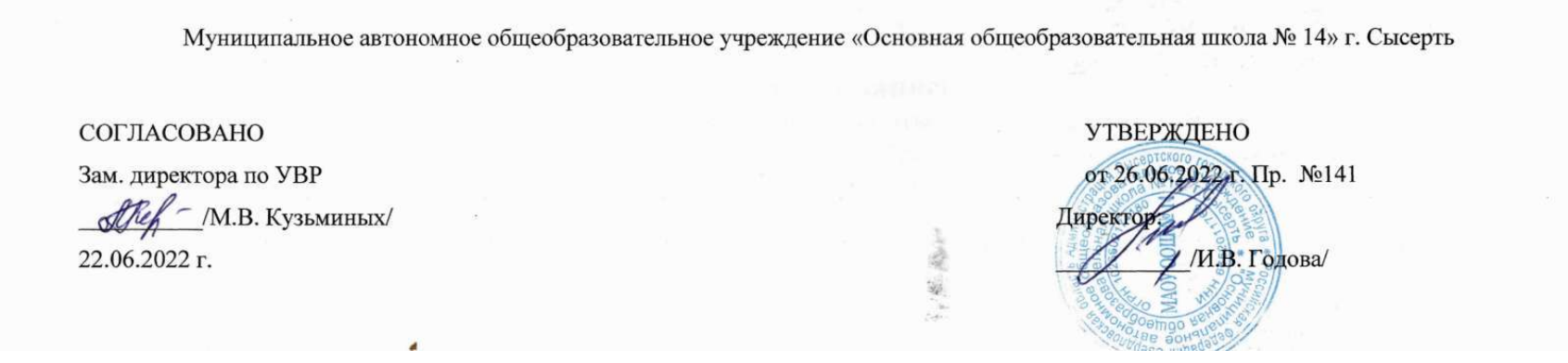 Дополнительная общеобразовательная общеразвивающая программа социально-педагогической направленности РАБОЧАЯ ПРОГРАММА ПО КРУЖКУ ПО ПДД 2022-2023 учебный годУчитель: Ефремова А.А.Сысерть, 2022Пояснительная записка.Из года в год увеличивается поток автомобилей на дорогах, что создает объективную реальность возникновения дорожно-транспортных происшествий. Причем, несчастные случаи все чаще происходят не на больших транспортных магистралях, а на маленьких дорогах, рядом с остановками, а иногда и во дворе дома. И, к сожалению, зачастую причиной дорожно-транспортных происшествий бывают дети.Это происходит потому, что учащиеся не знают правил дорожной безопасности или нарушают их, не осознавая опасных последствий нарушений.Донести эти знания до детей, выработать в детях потребность в соблюдении правил дорожного движения для самосохранения - в этом и состоит задача учителя и кружка ЮИД.Общение с сотрудниками ГИБДД, беседы и игры на данную тему в непринужденной обстановке производит на детей более сильное впечатление, чем традиционный урок. В атмосфере общего творчества все усваивается намного легче, поэтому полезно устраивать конкурсы рисунков, сочинений, проблемные ситуации.Цель:Охрана жизни и здоровья юных граждан, защита их прав и законных интересов путем предупреждения дорожно-транспортных происшествий, используя различные формы деятельности.Задачи:1. Закрепление полученных знаний по ПДД учащимися на классных часах и углубление их.2. Выработка навыков поведения на улице, дороге, перекрестках через решение проблемных ситуаций, игровые моменты, пропаганду безопасности движения.3. Обучение грамотным действиям в непредвиденных чрезвычайных ситуациях на дороге.4. Практическое закрепление знаний и умений по правилам дорожного движения с использованием игровой приставки    Х-bох.5. Воспитание ответственного образцового участника дорожного движения, активного агитатора безопасности дорожного движения.6. Сотрудничество с работниками ГИБДД.Программа рассчитана для учащихся 7 класса на 1 год обучения. Учебно-тематический планДата проведенияКоличество часовТема Содержание 1Положение об отрядах ЮИД. Цели и задачи юных инспекторов движения. Обязанности и права члена кружка. Инструктаж по технике безопасности во время проведения занятий. Опрос: «Почему я готов быть ЮИДовцем»Рассказать обучающимся о отряде ЮИД, о целях, задачах и обязанностях членов кружка.Рассказ о плане работы на учебный год.Инструктаж с детьми о правилах поведения на кружке.1Изготовление уголка «Правила дорожного движения».Запись в тетрадь основных дорожных знаков.Изготовление уголка дорожного движения.1Изучение ПДД для велосипедистов – дорожные знаки, техническое состояние велосипеда, движение групп велосипедистов. Разметка проезжей части дороги. Изучение знаков для велосипедистов.2Экскурсия «Знаки дорожного движения в моём городе».Выход на улицы города в целях изучения дорожных знаков и их фото фиксации.2Фотовыставка «Знаки дорожного движения на улицах Сысерти».Создание группы ЮИД в социальных сетях.Подготовить фотовыставку.Создать группу в социальных сетях. Найти материал для группы.2Викторина «Кто изучает ПДД – не попадает в ДТП». Инспекторы дорожного движения в России, история возникновения первых правил ПДД.Тротуар как часть дороги, предназначенная для движения пешеходов. Провести викторину на знания правил ПДД.Рассказать о работе инспекторов дорожного движения в России.Публикация результатов викторины.1Герои дорожных воин.Профессия, которая достойна уважения. Рассказать о подвигах людей.Публикация темы.2Причины дорожно-транспортных происшествий. Сколько стоит жизнь человека.Чем каждый из нас может помочь предотвратить  ДТП.Рассказать о причинах ДТП на улицах городов.Провести беседу о значимости человеческой жизни.Составить список дел, которые помогут минимизировать случаи ДТП в нашем городе.1Изготовление памяток о ПДД для учеников младших классов.Изготовить памятки2Повторение знаков дорожного движения с использованием приставки Х-bох.Проведение игры «Зелёный светофор» для детей ГПД.Повторить знаки дорожного движения.2Развитие машиностроения в мире.Презентация газеты «ТОП-10 автомобилей 2020».Знакомство с историей машиностроения.Изготовление газеты.2Вопросы теории движения автомобиля. Время реакции водителя, демонстрация тормозных возможностей автомобиля.Составление схемы остановочного пути автомобиля.Проведение беседы с младшими классами о недопустимости перехода проезжей части перед приближающимся транспортом.Знакомство с понятиями: разгон, торможение, занос. Влияние погодных условий на движение автомобиля. 1Сочинение «Автомобиль – друг или враг?Разобрать правила написания сочинений. Написать сочинение по теме.2Правила поведения при ДТП.Оказание первой медицинской помощи.	Изготовление газеты «Первая медицинская помощь»Алгоритм действий свидетеля ДТП.Рассказать об оказании первой медицинской помощи. Просмотреть обучающий фильм.1Подготовка к игре КВН «ПДД в моей стране»Подготовка сценария, реквизитов и музыкального сопровождения.1Игра КВН «ПДД в моей стране» для учащихся школы.Беседа инспектора ГИБДД.Проведение игры КВН.2Пространственные положения транспортных средств в различных ситуациях движения на дорогах разного типа.Ввод понятий: несколько полос движения, регулируемый и нерегулируемый участок дороги, одностороннее движение.Изучение новых понятий и их закрепление.1Организация просмотра видеофильмов по правилам дорожного движения.Просмотр обучающих фильмов.1Игра «Аукцион знаний по ПДД»Проведение игры2Светофор пешеходный и транспортный. Особенности сигналов светофора и действия пешеходов в соответствии с ними.Повторение видов светофора с помощью приставки Х-bох.Изучение видов светофора.2Правила пользования общественным транспортом.Знакомство с правилами посадки и высадки пассажиров.Подготовка анкет для учащихся школы «А какой вид транспорта используешь ты»?Изучение правил пользования общественным транспортом.1Проведение анкетирования.Составление презентации «ПДД на каникулах»Составление инструкций по правилам дорожной безопасности1Показ презентации «ПДД на каникулах»	Анализ работы кружка ЮИДИтого: 34 часа